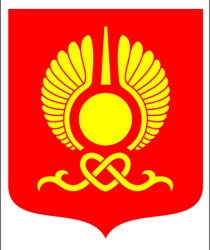                                                РОССИЙСКАЯ ФЕДЕРАЦИЯ                  РЕСПУБЛИКА ТЫВАХУРАЛ ПРЕДСТАВИТЕЛЕЙ ГОРОДА КЫЗЫЛАПОСТАНОВЛЕНИЕ       От «22»  июня  2017 года          г. Кызыл                                         № 93Об обращении Хурала представителей города Кызыла в  Избирательную комиссию Республики ТываНа основании пункта 4 ст.24 Федерального закона от 12.06.2002 г. № 67-ФЗ «Об основных гарантиях избирательных прав и права на участие в референдуме граждан Российской Федерации», части 3 ст.6 Закона Республики Тыва от 09.07.2003 г. № 355 ВХ-1 «О системе избирательных комиссий в Республике Тыва», принимая во внимание обращение мэрии города Кызыла от 23.03.2017 № 03-06 17/512, в целях оптимизации бюджетных средств города Кызыла, руководствуясь Уставом городского округа «Город Кызыл Республики Тыва», принятым решением  Хурала представителей города Кызыла от 5 мая 2005 года  № 50,                        Хурал представителей города Кызыла ПОСТАНОВИЛ:         1.Обратиться в Избирательную комиссию Республики Тыва с предложением о возложении полномочий избирательной комиссии  муниципального образования «Город Кызыл»  на Территориальную избирательную комиссию г.Кызыла.         2.Направить настоящее постановление в Избирательную комиссию Республики Тыва.         3. Настоящее постановление вступает в силу со дня его принятия.Глава города Кызыла                                                                           Д.Оюн